Issue : January 2018
N°. 2047Scotch® Masking Tape 2071 Description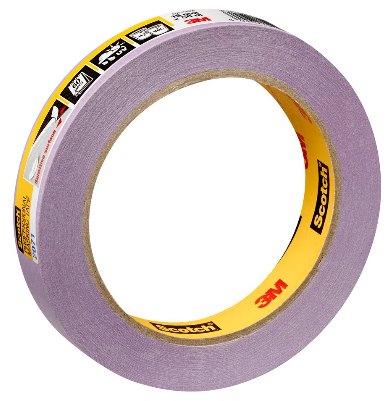 Scotch Masking Tape 2071 is a low adhesion tape, ideal for paint masking on most fresh paints (24 hours old), vinyl-coated wallpapers, primed wallboard, wood floor and faux painting. It can be removed cleanly from the surface for up to 60 days even in direct sunlight.The above technical information and data should be considered representative or typical only and should not be used for specification purposes.Precautions	Do not use with or on nitrocellulose lacquer coatingDo not use on paper, unprimed wallboard or rough surfaces.In case of doubt make a trial in an inconspicuous area.Features /Advantages / BenefitsImportant notice:The use of the 3M product described within this document assumes that the user has read and understood the user notice. Before any use of this product it is recommended to complete some trials to validate the performance of the product within its expected purpose.All information and specification details contained within this document are inherent to this specific 3M product and would not be applied to other products or environment. Any action or usage of this product made in violation of this document is at the risk of the user.Compliance to the information and specification relative to the 3M product contained within this document does not exempt the user from compliance with additional guidelines (safety rules, procedures). Compliance to operational requirements especially in respect to the environment and usage of tools with this product must be observed. The 3M group (which cannot verify or control those elements) would not be held responsible for the consequences of any violation of these rules which remain external to its decision and control.Warranty conditions for 3M products are determined with the sales contract documents and with the mandatory and applicable clause, excluding any other warranty or compensationProduct characteristicsBackingWashi flat paperAdhesiveAcrylic Adhesive Standard roll length50 mColorPurpleTypical Physical propertiesvalueMethodTotal thickness102 µmASTM D-3652Adhesion to steel1,7 N/cmASTM D-3330Tensile strength35 N/cmASTM D-3759Elongation at break7,5 %ASTM D-3759CharacteristicsAdvantagesBeneficesAcrylic Adhesive Adhesive transfer resistanceSticks easily to surfaces and stays intact upon removalReduce labor and reworkAcrylic Adhesive Increase light and UV stability Clean removalReduces labor Acrylic Adhesive Low adhesionEasy to useThin flat paperSmoothnessConsistent surface contact, super sharp paint lineBacking saturantSolvent and moisture resistanceResist paint bleed through and adhesive does not soften or transfer when tape is wetBacksize treatment Controlled unwindSmooth unwind